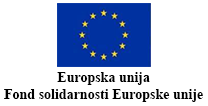 Operacija financirana iz bespovratnih sredstava Fonda solidarnosti Europske unijeFond solidarnosti Europske unije (FSEU) osnovan je kako bi se njime odgovorilo na prirodne katastrofe velikih razmjera i izrazila europska solidarnost s regijama unutar Europe pogođenim katastrofama. Fond je nastao kao reakcija na velike poplave u središnjoj Europi u ljeto 2002. godine i od tada se koristi za pokrivanje niza različitih prirodnih katastrofa.S ciljem osiguranja privremenog smještaja stanovnika čije su kuće i stanovi stradali u potresu 22. ožujka 2020. godine na području Grada Zagreba, Krapnisko-zagorske i Zagrebačke županije, Ministarstvo gospodarstva i održivog razvoja – Ravnateljstvo za robne zalihe izvršilo je prijavu te su mu dodijeljena bespovratna sredstva iz Fonda solidarsnosti Europske unije za Operaciju:REFERENTNA OZNAKA OPERACIJE: FSEU.MPGI.01/02NAZIV OPERACIJE: Pružanje privremenog smještaja radi pokrivanja potreba stanovništva pogođenog potresom 22. ožujka 2020. godine na području Grada Zagreba, Krapinsko – zagorske županije i Zagrebačke županije – Trošak usluga privremenog smještaja stanovnika čije su nekretnine stradale u potresu 22. ožujka 2020. godineKORISNIK: Ministarstvo gospodarstva i održivog razvoja – Ravnateljstvo za robne zaliheRAZDOBLJE PROVEDBE OPERACIJE: 22. ožujak 2020. – 01. svibanj 2022.UKUPNA VRIJEDNOST OPERACIJE: 20.310.099,70 HRKIZNOS DODIJELJENIH BESPOVRATNIH SREDSTAVA: 20.310.099,70 HRKSVRHA OPERACIJE: Doprema 75 kontejnera za stanovanje iz strateških robnih zaliha za privremeni smještaj stanovnika na području grada Zagreba i Marije Bistrice. Privremeni smještaj stanovnika u 14 mobilnih kućica – bungalova na lokaciji Terme Jezerčica, Gornja Stubica. Smješaj i prehrana stanovnika na lokaciji hostel Arena, Remetinečki Gaj 28. Zagreb. Boravak i osiguranje prehrane u objektu studentskog doma Cvjetno naselje, Odranska 8, Zagreb.  Smještaj i zbrinjavanje ugroženog stanovništva nakon potresa u Zagrebu u navedenim objektima izvršen je temeljem zaključka Stožera civilne zaštite od 22. ožujka, 23. travnja i 11. rujna 2020. godine. Trošak uključuje trošak smještaja, prehrane, održavanje smještajnog kapaciteta, režijske troškove i sl.  REFERENTNA OZNAKA OPERACIJE: FSEU.MPGI.04/01NAZIV OPERACIJE: Pružanje privremenog smještaja radi pokrivanja potreba stanovništva pogođenog potresom 22. ožujka 2020. godine na području Grada Zagreba, Krapinsko – zagorske županije i Zagrebačke županije – Trošak usluga privremenog smještaja stanovnika čije su nekretnine stradale u potresu 22. ožujka 2020. godineKORISNIK: Ministarstvo gospodarstva i održivog razvoja – Ravnateljstvo za robne zaliheRAZDOBLJE PROVEDBE OPERACIJE: 22. ožujak 2020. – 30. lipanj 2023.UKUPNA VRIJEDNOST OPERACIJE: 4.500.000,00 HRK odnosno 597.252,64 EUR (fiksni tečaj konverzije 7,53450)IZNOS DODIJELJENIH BESPOVRATNIH SREDSTAVA: 4.500.000,00 HRK odnosno 597.252,64 EUR (fiksni tečaj konverzije 7,53450)SVRHA OPERACIJE: Privremeni smještaj stanovnika u 14 mobilnih kućica – bungalova na lokaciji Terme Jezerčica, Donja Stubica. Smještaj i zbrinjavanje ugroženog stanovništva nakon potresa u Zagrebu u navedenim objektima izvršen je temeljem zaključka Stožera civilne zaštite Republike Hrvatske i Naloga za mobilizaciju Ministarstva unutarnjih poslova – Ravnateljstva civilne zaštite od 23. travnja 2020. godine i Dodatka nalogu za mobilizaciju od 8. prosinca 2022. godine.